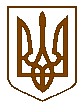 БУЧАНСЬКИЙ МІСЬКИЙ ГОЛОВАР О З П О Р Я Д Ж Е Н Н Я«10»листопада2017 року								№ 181Про скликання засідання виконавчого комітетуБучанської міської ради	Відповідно до вимог ст.53 Закону України «Про місцеве самоврядування в Україні» та на підставі п.4.1 Регламенту виконавчого комітету Бучанської міської ради, затвердженого рішенням сесії Бучанської міської ради № 8-1-VII від 03 листопада 2015 року, РОЗПОРЯДЖАЮСЬ:Скликати засідання виконавчого комітету Бучанської міської ради             о 14.00 год., 21 листопада2017 року в приміщенні Бучанської міської ради, за адресою: м. Буча, вул. Енергетиків, 12.До порядку денного засідання внести питання у відповідності з додатком.Керуючому справами Морозову І.П. довести дане розпорядження до відома членів виконавчого комітету Бучанської міської ради.На засідання виконавчого комітету запросити  начальників управлінь та відділів міської ради, представників засобів масової інформації.Контроль за виконанням даного розпорядження покласти накеруючого справами Морозова І.П.Міський голова					(підпис)	А.П. ФедорукПогоджено:Керуючий справами				(підпис)			І.П. МорозовЗавідувач юридичним відділом		(підпис)		Т.О.Шаправський